Life Insurance Awareness Month: Social PostText: Use Securian Financial’s quick life insurance calculator to get an estimate.*if you cannot create a hyperlink like above, use: https://www.securian.com/insights-tools/life-insurance-needs-calculator/quick-life-insurance-calculator.htmlImage: 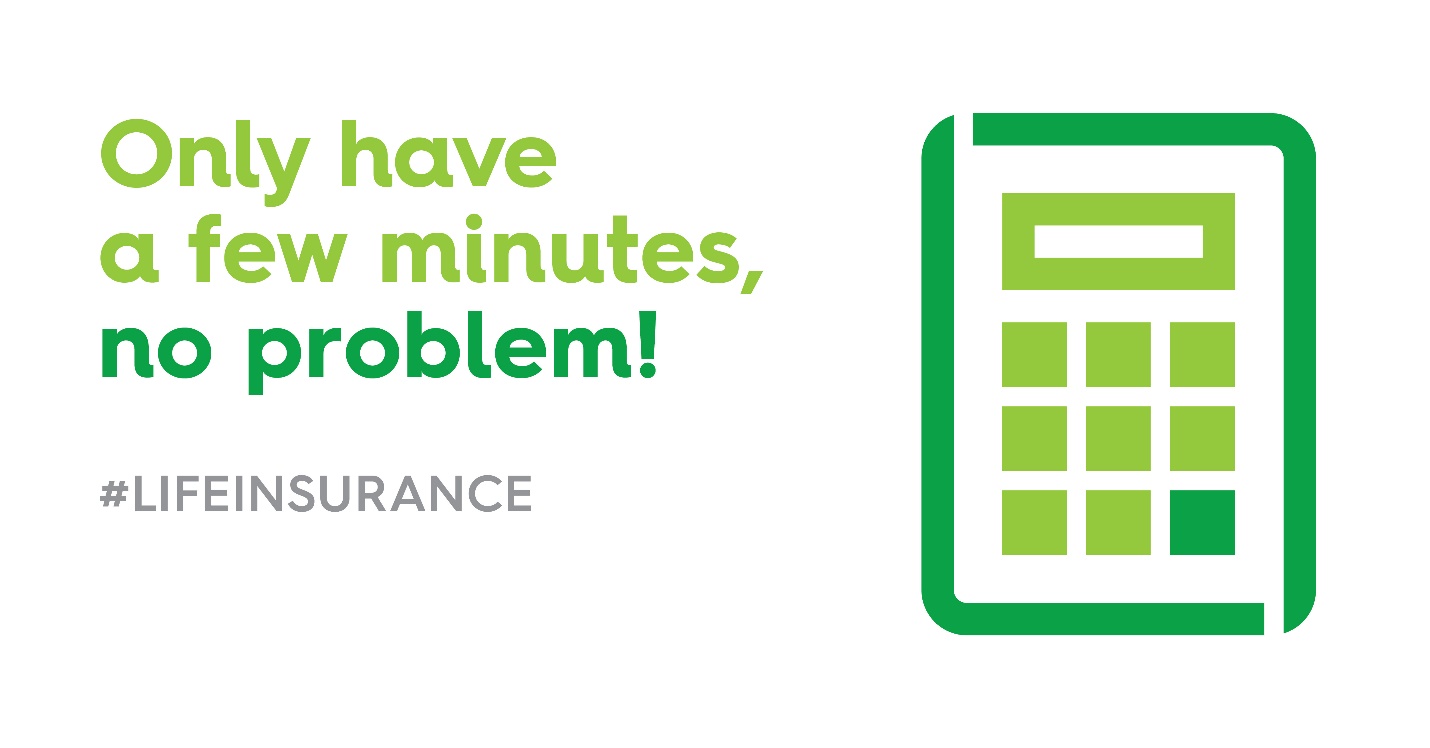 